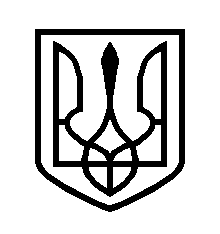                                                              УКРАЇНА                                                  ШАМРАЇВСЬКА  СІЛЬСЬКА   РАДАСКВИРСЬКОГО  РАЙОНУ  КИЇВСЬКОЇ  ОБЛАСТІР І Ш Е Н Н Я   Про встановленнянатериторіїШамраївськоїсільської ради єдиногоподаткуВідповідно до ст.69 та керуючись п. 24 ст. 26 Закону України “Про місцевесамоврядування в Україні», ст.293 Податкового кодексу Українизізмінами та доповненнями, враховуючирекомендаціїпостійної планово-бюджетноїкомісії та погодженняпостійнихкомісійсільської ради, сільська радаВ И Р І Ш И Л А :1. Встановити на територіїШамраївськоїсільської ради наступні ставкиєдиногоподатку.:1.1. Для платниківпершоїгрупи ставка становить у межах до 10 відсотків  до розмірупрожитковогомінімуму для працездатнихосіб,ввстановленого законом на 01 січняподаткового (звітного) року (додаток1);1.2. Для другоїгрупи ставка становить у межах до 20 відсотків до розмірумінімальноїзаробітної плати, встановленої законом на 1 січняподаткового (звітного) року(додаток2)  2.Дане рішенняпідлягаєоприлюдненню в засобахмасовоїінформації та на веб сайтіШамраївськоїсільської ради.3.Дане рішеннянабираєчинності з 01.01.2017 р.4.Визнати таким, що втратило чинності рішення Шамраївської сільської ради №21-38-06 від 12 січня 2015р., №03-06-06 від 31.05.2011р. 4.Контроль за виконаннямрішенняпокласти на постійну комісію з питань бюджету, соціально-економічного та культурного розвитку громади.   Сільський голова                        В.П.Левіцькас.Шамраївка   26 січня 2017 року    №06-13-07Додаток № 1Місячнірозміри ставок єдиногоподаткудля платниківпершоїгрупиСільський голова                                                                    В.П.Левіцька                                                                                                                                                                 Додаток №2Місячнірозміри ставок єдиногоподаткудля платниківдругоїгрупиСільський голова                                        В.П.ЛевіцькаКод виду діяльності             Назва виду діяльностіПропозиція в % дорозміру прожиткового мінімуму для працезда-тних осіб на 01 січня податкового(звітного) рокуКод виду діяльності             Назва виду діяльності115.20Виробництво взуття10 295.23Ремонт взуття та шкірянихвиробів 8314.11Виробництво одягу зі шкіри10432.99Виробництво іншої продукції не віднесеної до інших угрупувань10 514.12Виробництво іншого верхнього одягу10614.14Виробництвоспідньогоодягу10 713.99Виробництвоіншихтекстильнихвиробів, не віднесених до іншихугруповань10 814.19Виробництвоіншогоодягу та аксесуарів10 913.30Оздобленнятекстильнихвиробів7 1014.39Виробництвоіншого трикотажного та в'язаногоодягу.10 1195.29Ремонт іншихпобутовихвиробівтапредметівособистоговжитку7 1213.93Виробництвокилимів та килимовихвиробів.10 1395.29Ремонт іншихпобутовихвиробівтапредметівособистоговжитку8 1415.12Виробництво дорожніх виробів, сумок, лимарно-сідельних виробів зі шкіри та інших матеріалів10 1595.29Ремонт іншихпобутовихвиробівтапредметівособистоговжитку8 1631.09Виробництвоіншихмеблів10 1716.29Виробництвоіншихвиробів з деревини; виготовленнявиробів з корка, соломки та рослиннихматеріалів для плетіння8 1816.23Виробництвоіншихдерев'янихбудівельнихконструкцій та столярнихвиробів.10 1945.20Технічнеобслуговування та ремонт автотранспортнихзасобів10 2095.21Ремонт електронноїапаратурипобутовогопризначення для приймання, запису та відтворення звуку і зображення8 2195.22Ремонт побутовихприладів, домашнього та садовогообладнання8 2295.25Ремонт годинників та ювелірнихвиробів7 2345.40Торгівля мотоциклами, деталями та приладдям до них, технічнеобслуговування і ремонт мотоциклів7 2436.32Послуги з технічного обслуговування і ремонту музичних інструментів.82525.99Виробництвоіншихготовихметалевихвиробів, не віднесених до іншихугруповань10 2633.11Ремонт і технічнеобслуговуванняготовихметалевихвиробів8 2732.13Виробництво біжутерії та подібних виробів10 2895.25Ремонт годинників та ювелірнихвиробів10 2977.29Прокат іншихпобутовихвиробівтапредметівособистоговжитку10 3074.20Діяльність у сферіфотографії10 3196.01Прання та хімчисткатекстильних та хутрянихвиробів8 3215.11Дублення шкур та оздобленняшкіри; вичинка та фарбуванняхутра10 3396.02Наданняпослугперукарнями та салонами краси10 3496.03Організаціяпоховань та наданнясупуьніхпослуг7 3502.40Наданнядопоміжнихпослуг у лісовомугосподарстві10 3697.00Діяльністьдомашніхгосподарств як роботодавців для домашньої прислуги8 3798.20Діяльністьдомашніхгосподарств як виробниківпослуг для власногоспоживання8 3847.81Роздрібнаторгівля з лотків та на ринках харчовими продуктами, напоями і тютюновимивиробами103947.82Роздрібнаторгівля з лотків та на ринках текстильнимивиробами, одягом і взуттям104047.89Роздрібнаторгівля з лотків та на ринках іншими товарами10Код виду діяльностіКод виду діяльності             Назва виду діяльностіПропозиція  в % домінімальної заробітньоїплатиКод виду діяльностіКод виду діяльності             Назва виду діяльностіна 01 січня податкового(звітного) року1101.1101.11Вирощуваннязернових культур (крім рису), бобових культур та насінняолійних культур152201.1301.13Вирощуванняовочів та баштанних культур, коренеплодів та бульбоплодів153301.4101.41Розведеннямолочноївеликоїрогатоїхудоби154401.4601.46Розведення свиней155501.4701.47Розведеннясвійськоїптиці156603.1203.12Прісноводнерибальство207710.1310.13Виробництво м”ясних продуктів208810.4110.41Виробництвоолії та твариннихжирів209910.6110.61Виробництвопродуктівборошномельно-круп'яноїпромисловості20101010.7110.71Виробництво хліба та хлібобулочних виробів; виробництво борошняних кондитерських виробів, тортів та тістечок нетривалого зберігання20111110.7310.73Виробництвомакароннихвиробів, кускуса та подібнихборошнянихвиробів20121215.7015.70Виробництво готових кормів для тварин20131311.0711.07Виробництвобезалкогольнихнапоїв; виробництвомінеральних вод та інших вод, розлитих у пляшки20141413.9213.92Виробництвоготовихтекстильнихвиробів, крімодягу15151514.1314.13Виробництвоіншоговерхньогоодягу15161614.2014.20Виробництвовиробів з хутра20171716.1016.10Лісопильне та стругальневиробництво15181816.2316.23Виробництвоіншихдерев'янихбудівельнихконструкцій та столярнихвиробів17191916.2416.24Виробництводерев'яноїтари12202017.2117.21Виробництвоґофрованогопаперу та картону, паперової та картонноїтари12212132.9932.99Виробництвоіншоїпродукції, не віднесеної до іншихугруповань20222218.1218.12Друкуванняіншихвидань20232318.1418.14Брошурувально-палітурнадіяльність та наданняпов'язаних з нею послуг12242418.1318.13Виготовленнядрукарських форм та наданняіншихполіграфічнихпослуг20252523.6123.61Виробництвовиробів з бетону для будівництва20262623.7023.70Обробленнядекоративного та будівельногокаменю20272725.1125.11Виробництвобудівельнихметалевихконструкцій та частинконструкцій20282825.1225.12Виробництвометалевих дверей та вікон20292925.2125.21Виробництворадіаторів та котлівцентральногоопалення20303025.7325.73Виробництвоінструментів12313125.9325.93Виробництвовиробів з дроту, ланцюгів та пружин20323225.9925.99Виробництвоіншихготовихметалевихвиробів, не віднесених до іншихугруповань20333325.2125.21Виробництво радіаторів та котлів центрального опалення 20343425.9925.99Виробництвоіншихготовихметалевихвиробів, не віднесених до іншихугруповань20353528.2128.21Виробництводуховихшаф, печей та пічнихпальників20363636.1136.11Виробництво меблів20373758.1358.13Видання газет20383815.2015.20Виробництвовзуття20393914.1114.11Виробництвоодягузішкіри20404014.2014.20Виробництвовиробів з хутра20414114.1414.14Виготовлення спіднього одягу.20424213.9613.96Виробництвоіншихтекстильнихвиробівтехнічного та промисловогопризначення20434314.1914.19Виробництвоіншогоодягу та аксесуарів20444414.3914.39Виробництвоіншого трикотажного та в'язаногоодягу20454513.9313.93Виробництвокилимів та килимовихвиробів20464615.1215.12Виробництво дорожніх виробів, сумок, лимарно-сідельних виробів зі шкіри та інших матеріалів20474732.1332.13Виробництво біжутерії та подібних виробів20484816.2316.23Виробництвоіншихдерев'янихбудівельнихконструкцій та столярнихвиробів20494925.9925.99Виробництвоіншихготовихметалевихвиробів, не віднесених до іншихугруповань.20505001.6101.61Допоміжнадіяльність у рослинництві125101.6201.62Допоміжнадіяльність у тваринництві10 5233.1233.12Ремонт і технічнеобслуговування машин та устаткованняпромислововгопризначення205333.2033.20Монтаж (установлення) машин та устатковання205429.3229.32Ремонт,  технічне обслуговування і монтаж інших машин і устаткування для сільського господарства185528.9928.99Виробництвоінших машин та устаткованняспеціальногопризначення, не віднесених до іншихугруповань175626.1126.11Виробництвоелектроннихкомпонентів155741.2041.20Будівництвожитлових та нежитловихбудівель205843.2143.21Електромонтажні роботи205943.2243.22Монтаж водопровідно-каналізаційних мереж, систем опалення та кондиціонування206043.2943.29Іншімонтажніроботи206143.2143.21Електромонтажніроботи206243.3943.39Іншіроботиіззавершеннябудівництва206345.2045.20Технічнеобслуговування та ремонт автотранспортнихзасобів206495.2395.23Ремонт взуття та шкірянихвиробів106595.2195.21Ремонт електронноїапаратурипобутовогопризначення для приймання, запису та відтворення звуку і зображення106695.2295.22Ремонт побутовихприладів, домашнього та садовогообладнання106795.2595.25Ремонт годинників та ювелірнихвиробів106895.2595.25Ремонт годинників та ювелірнихвиробів206995.2395.23Ремонт взуття та шкірянихвиробів107049.3149.31Діяльністьпасажирськогоназемного транспорту міського та приміськогосполучення207149.3249.32Діяльність таксі207249.3949.39Діяльністьіншогопасажирськогоназемного транспорту, не віднесеного до іншихугруповань167349.4149.41Діяльністьавтомобільноговантажного транспорту207479.1179.11Діяльність турагентств207552.2952.29Іншадопоміжнадіяльність у галузі транспорту107653.2053.20Іншапоштова та кур'єрськадіяльність107766.2966.29Іншадопоміжнадіяльність у сферістрахування та пенсійногозабезпечення107877.1177.11Орендаавтомобілів та легковихавтотранспортнихзасобів157977.3177.31Орендасільськогосподарських машин та устатковання158077.3277.32Орендабудівельних машин та устатковання158177.3377.33Орендаофісних машин та устатковання, включаючикомп'ютери158277.2977.29Прокат іншихпобутовихвиробівтапредметівособистоговжитку108362.0262.02Консультування з питаньінформатизації158495.1195.11Ремонт комп'ютерів та периферійногоустатковання158573.1173.11Рекламні агентства178678.1078.10Діяльність агентств з працевлаштування158774.9074.90Іншапрофесійна, наукова та технічнадіяльність, не віднесена до іншихугруповань208881.22.81.22.Іншадіяльність з прибираннябудинків та промисловихоб'єктів108982.9282.92Пакування109074.3074.30Наданняпослуг з перекладу129163.9963.99Наданняіншихінформаційнихпослуг, не віднесених до іншихугруповань209284.2384.23Діяльність у сфері юстиції та правосуддя 209386.2186.21Загальнамедична практика209486.2386.23Стоматологічна практика209575.0075.00Ветеринарна діяльність109696.0296.02Надання послуг перукарнями  та салонами краси159796.0396.03Організаціяпоховань та наданнясупуьніхпослуг149896.0496.04Діяльністьіззабезпеченняфізичного комфорту159943.1143.11Знесення1510085.3185.31Загальна середня освіта2010185.3285.32Професійно-технічнасередняосвіта2010241.2041.20Будівництвожитлових та нежитловихбудівель2010313.3013.30Оздобленнятекстильнихвиробів1410495.2995.29Ремонт іншихпобутовихвиробівтапредметівособистоговжитку1610595.2395.23Ремонт взуття та шкірянихвиробів1410613.9313.93Виробництвокилимів та килимовихвиробів2010715.1215.12Виробництво дорожніх виробів, сумок, лимарно-сідельних виробів зі шкіри та інших матеріалів1610831.0931.09Виробництвоіншихмеблів1610995.2295.22Ремонт побутовихприладів, домашнього та садовогообладнання1611045.4045.40Торгівля мотоциклами, деталями та приладдям до них, технічнеобслуговування і ремонт мотоциклів1411136.3236.32Послуги з технічного обслуговування і ремонту музичних інструментів.1611225.9925.99Виробництвоіншихготовихметалевихвиробів, не віднесених до іншихугруповань1611377.2977.29Прокат іншихпобутовихвиробівтапредметівособистоговжитку2011474.2074.20Діяльність у сферіфотографії2011574.3074.30Наданняпослуг з перекладу2011696.0196.01Прання та хімчисткатекстильних та хутрянихвиробів1611715.1115.11Дублення шкур та оздобленняшкіри; вичинка та фарбуванняхутра2011802.4002.40Наданнядопоміжнихпослуг у лісовомугосподарстві2011997.0097.00Діяльністьдомашніхгосподарств як роботодавців для домашньої прислуги1612098.1098.10Діяльністьдомашніхгосподарств як виробниківтоварів для власногоспоживання1612146.4246.42Оптоваторгівляодягом та взуттям2012247.7247.72Роздрібнаторгівлявзуттям та шкірянимивиробамиуспеціалізованих магазинах2012346.4646.46Оптоваторгівляфармацевтичними товарами2012447.7347.73Роздрібнаторгівляфармацевтичними товарами успеціалізованих магазинах2012546.4646.46Оптоваторгівляфармацевтичними товарами2012645.3145.31Оптоваторгівля деталями та приладдям для автотранспортнихзасобів2012745.3245.32Роздрібнаторгівля деталями та приладдям для автотранспортнихзасобів2012846.2146.21Оптоваторгівля зерном, необробленим тютюном, насінням та кормами для тварин2012946.2346.23Оптоваторгівляживимитваринами2013046.3146.31Оптова торгівля фруктами та овочами2013146.3246.32Оптоваторгівлям'ясом та м'ясопродуктами2013246.3446.34Оптова торгівля напоями2013346.3646.36Оптоваторгівляцукром, шоколадом та кондитерськимивиробами2013446.3846.38Оптоваторгівляіншими продуктами харчування, включаючирибу, ракоподібних та молюсків2013551.4051.40Оптова торгівля непродовольчими споживчими товарами2013646.7246.72Оптоваторгівляметалами та металевими рудами2013746.7146.71Оптоваторгівля твердим, рідким та газоподібнимпаливом і подібними продуктами2013846.7346.73Оптоваторгівля деревиною, будівельнимиматеріалами та санітарно-технічнимобладнанням2013946.7446.74Оптоваторгівлязалізнимивиробами, водонагрівальнимустаткованням та запчастинами до них2014046.5146.51Оптоваторгівлякомп'ютерами, комп'ютернимипериферійнимипристроями та програмнимзабезпеченням2014146.6946.69Оптоваторгівляіншими машинами та устаткованням2014214246.42Оптоваторгівляверстатами2014314346.61Оптоваторгівлясільськогосподарськими машинами та устаткованням2014414447.11Роздрібнаторгівля у неспеціалізованихмагазинахпереважно продуктами харчування, напоями та тютюновимивиробами2014514547.19Іншівидироздрібноїторгівлі у неспеціалізованих магазинах2014614647.74Роздрібнаторгівлямедичними та ортопедичними товарами успеціалізованих магазинах2014714747.79Роздрібнаторгівляуживаними товарами у магазинах2014814847.81Роздрібнаторгівля з лотків та на ринках харчовими продуктами, напоями і тютюновимивиробами1514914947.99Іншівидироздрібноїторгівлі поза магазинами, лотками та ринками1515015056.10Діяльністьресторанів, наданняпослугмобільногохарчування2015115156.29Іншадіяльність з постачанняготовоїїжі2015215256.30Обслуговування напоями20